Title of Site Application (Makerspace or other): 2.	Proposal Contact Person:       	   		         Date: Makerspace addresses the Framework for Next Generation K-12 Science Education:  Practices, Crosscutting Concepts and Core Ideas.Essential elements of the Next Generation K-12 Science and Engineering curriculum are the following eight practices:1. Asking questions (for science) and defining problems (for engineering);2. Developing and using models;3. Planning and carrying out investigations;4. Analyzing and interpreting data;5. Using mathematics and computational thinking;6. Constructing explanations (for science) and designing solutions (for engineering);7. Engaging in argument from evidence; and8. Obtaining, evaluating, and communicating information. Focus Area Selected (check all that apply): School Site:Makerspace Goals:Target Audience:Makerspace Core Volunteers (suggested positions): 3D Printer request:   3D Audience (Grade level use): 3D Printer projects and timeframe:     Physical Space Location checklist -Reconfigure needs of space:Electrical power needs/supplies:Storage space:Type of Makerspace Projects (describe the type of projects that will happen within the Makerspace):Tools and Materials (Checklist): *It can be very effective to wait to purchase a new tool only when a project comes along that it needs.Plan for Safety (precautions to ensure everyone’s safety):Workshop Ground Rules (purpose, access to space, space use):                             *attach your template*Participation Agreement (define and managing responsibilities):Evaluation (explain how you will evaluate the success of the Makerspace): Signatures:__________________                _______________________            ________________Contact Person  (Print)                Contact Person (Signature)                         Date           __________________                _______________________            ________________Principal  (Print)                            Principal  (Signature)                                Date          __________________                ________________________            ________________Education Services (Print)           Education Services (Signature)                  Date           Appendix A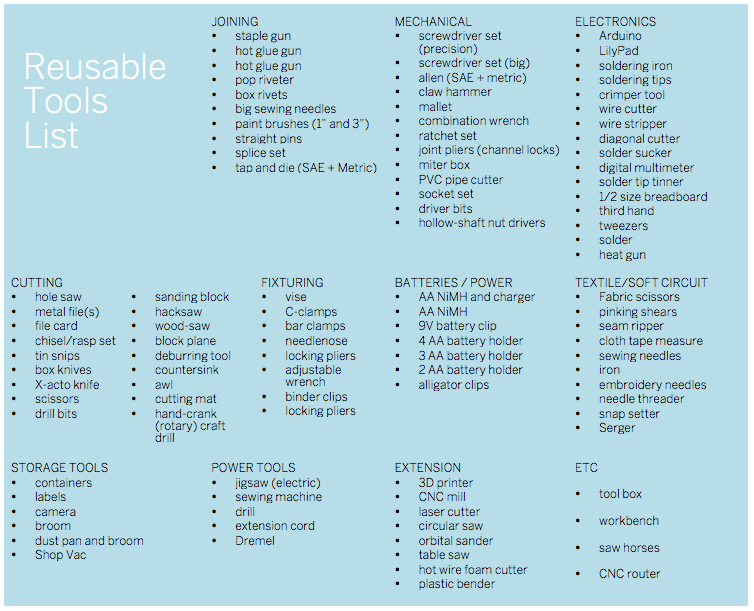 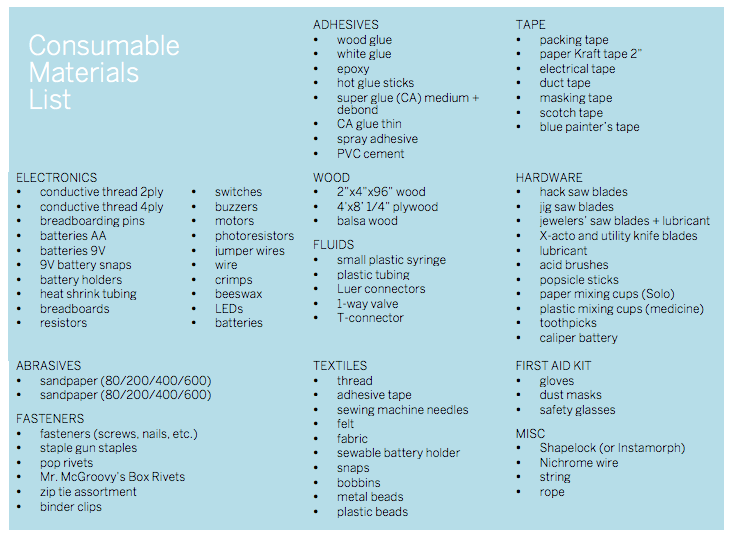 Makerspace Application Reading Math Instructional Technology STEM Writing Science Grand View Pacific Robinson            Meadows              PennekampPositionNameEmailMakerspace Host (Coordinator)Project ManagerSpace OrganizerParent Volunteer RecruiterMaterial and Supplies CoordinatorRecyclables ManagerStudent Application ProcessorCoaches       Yes NoType ProjectGradeNumber of SessionsExploratory: Workshop project sets in skill building; a sampler of a few brief projects that expose students to some of the basics within a given domain.Applied:  More involved, cross-disciplinary projects which may or may not cross domains and ask the students to extend the skills that they acquired in the introductory, skill-building workshops.Portfolio: Ambitious projects largely of the students’ own design, made by individuals or team and exhibited at Maker Faire or another big, showcase event.BudgetItem/ExpenseGoal (Refer to NextGen essential elements)Cost$$$$ TOTAL	